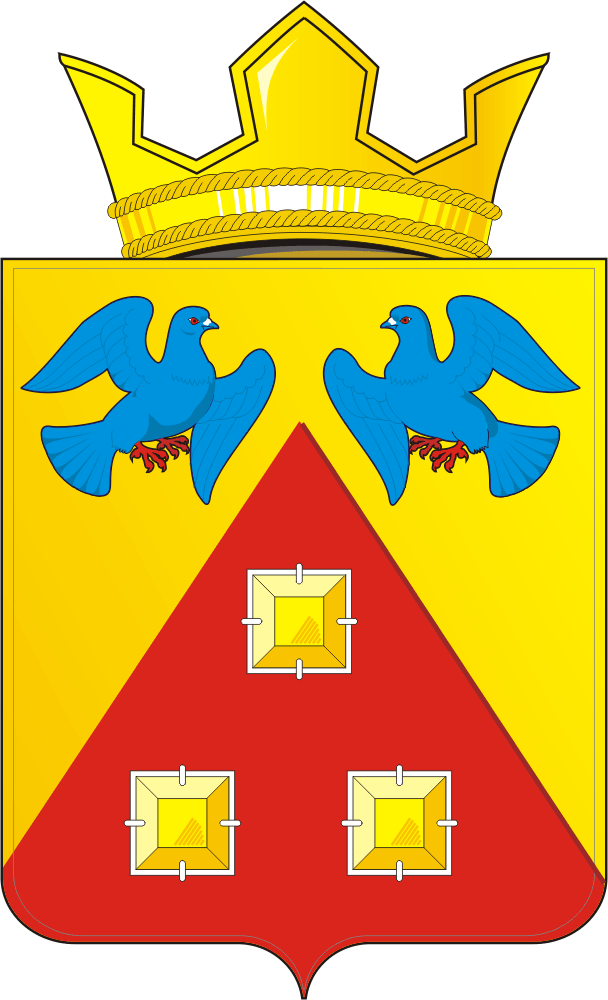 КОНТРОЛЬНО – СЧЕТНЫЙ ОРГАН «СЧЕТНАЯ ПАЛАТА»МУНИЦИПАЛЬНОГО ОБРАЗОВАНИЯ САРАКТАШСКИЙ ПОССОВЕТ САРАКТАШСКОГО РАЙОНА ОРЕНБУРГСКОЙ ОБЛАСТИ462100, Оренбургская область, п.Саракташ, ул.Свердлова/Депутатская, 5/5, тел. (35333) 6-11-97 E-mail: lan-ksp@mail.ru_____________________________________________            « 20 » марта 2023 г.                                                                                                       № 1   ЗАКЛЮЧЕНИЕна проект решения Совета депутатов муниципального образования Саракташский поссовет «О внесении изменений в решение Совета депутатов муниципального образования Саракташский поссовет от 16 декабря 2022 года №121 «О бюджете муниципального образования Саракташский поссовет на  2023 год и на плановый период 2024 и 2025 годов»         Заключение контрольно-счетного органа «Счетная палата» муниципального образования Саракташский поссовет (далее – Счетная палата) на проект решения Совета депутатов муниципального образования Саракташский поссовет «О внесении изменений в решение Совета депутатов муниципального образования Саракташский поссовет от 16 декабря 2022 года №121 «О бюджете муниципального образования Саракташский поссовет на 2023 год и на плановый период 2024 и 2025 годов» (далее – Проект решения) подготовлено в соответствии с требованиями Бюджетного кодекса Российской Федерации, Федерального закона от 07.02.2011 № 6-ФЗ «Об общих принципах организации деятельности контрольно-счетных органов субъектов Российской Федерации и муниципальных образований», Положения «О бюджетном процессе в муниципальном образовании Саракташский поссовет», утвержденного решением Совета депутатов муниципального образования Саракташский поссовет от 28.11.2016г. № 95, Положения о контрольно-счетном органе «Счетная палата» муниципального образования Саракташский поссовет Саракташского раона Оренбургской области», утвержденного решением Совета депутатов муниципального образования Саракташский поссовет от 29.10.2021г. №62.Общие положенияПроект решения Совета депутатов муниципального образования Саракташский поссовет  «О внесении изменений в решение Совета депутатов муниципального образования Саракташский поссовет от 16 декабря 2022 года №121 «О бюджете муниципального образования Саракташский поссовет на 2023 и на плановый период 2024 и 2025 годов» (далее – проект решения), представлен на экспертизу в Контрольно-счетный орган «Счетная палата» муниципального образования Саракташский поссовет (далее -  Счетная палата) 20 марта 2023 года.Экспертиза проекта решения проведена в рамках предварительного внешнего
муниципального финансового контроля, направленного на профилактику и
предупреждение неэффективного, неправомерного использования муниципальных
финансов, по вопросам сбалансированности бюджета, обоснованности изменений
доходной и расходной частей.С проектом представлена пояснительная записка, и приложения к проекту решения, соответствующие Бюджетному Кодексу.Представленным проектом решения предлагается изменить основные характеристики бюджета муниципального образования Саракташский поссовет на 2023 год и плановый период 2024-2025годов, в том числе:                                                                                                       Таблица №1 (руб.)- доходы бюджета на 2023 год уменьшаются на сумму 10 047 497,04 рублей или на 6,9% и составят 136 273 224,96 рублей.- расходы бюджета на 2023 год уменьшаются на сумму 10 047 497,04 рублей или на 6,9% и составят 136 273 224,96 рублей.- дефицит бюджета не изменится и составит 0,00 рублей.Основные характеристики бюджета планового периода 2024-2025 годов не корректируются. Принцип сбалансированности бюджета при данных изменениях обеспечен. Внесение изменений в решение о бюджетеПредлагаемые проектом решения изменения отражены в текстовой части и приложениях к проекту решения Совета депутатов муниципального образования Саракташский поссовет  «О внесении изменений в решение Совета депутатов муниципального образования Саракташский поссовет от 16 декабря 2022 года №121 «О бюджете муниципального образования Саракташский поссовет на 2023 и на плановый период 2024 и 2025 годов».        Скорректирована текстовая часть решения  о бюджете в части основных характеристик бюджета. Также внесены изменения в приложение №1 «Источники внутреннего финансирования дефицита местного бюджета на 2023 и плановый период 2024 и 2025 годов»; приложение №3 «Поступление доходов в бюджет поселения по кодам видов доходов, подвидов доходов на 2023 год и на плановый период 2024 и 2025 годов»; приложение №4 «Распределение бюджетных ассигнований бюджета поселения по разделам и подразделам классификации расходов бюджета на 2023 год и на плановый период 2024 и 2025 годов»; приложение №5 «Распределение бюджетных ассигнований бюджета поселения по разделам и подразделам, целевым статьям (муниципальным программам Саракташского поссовета  и непрограммным направлениям деятельности), группам и подгруппам видов расходов классификации расходов на 2023 год и на плановый период 2024 и 2025 годов»;  приложение №6 «Ведомственная структура расходов бюджета поселения на 2023 годи на плановый период 2024 и 2025 годов»; в приложение  №7 «Распределение бюджетных ассигнований бюджета поселения по целевым статьям (муниципальным программам Саракташского поссовета и непрограммным направлениям деятельности), разделам, подразделам, группам и подгруппам видов расходов классификации расходов на 2023 год и на плановый период 2024  и  2025 годов» к решению  в целях приведения в соответствие с приказом Минфина России от 06.06.2019 № 85н «О порядке формирования и применения кодов бюджетной классификации Российской Федерации, их структуре и принципах назначения».        Внесение изменений в бюджет муниципального образования Саракташский поссовет на 2023 год и плановый период 2024 и 2025 годов обусловлено:       1) изменением размера межбюджетного трансферта (иных межбюджетных трансфертов) на основании уведомления по расчетам между бюджетами по межбюджетным трансфертам от 24.03.2023г. №8-1/14 в части уменьшения размера иных межбюджетных трансфертов из бюджета Саракташского района бюджету муниципального образования Саракташский поссовет в сумме минус 1 718 900,04 рублей на осуществление дорожной деятельности в отношении автомобильных дорог местного значения на 2023 год;        2) изменением размера межбюджетного трансферта на основании уведомлений о предоставлении субсидии, субвенции, иного межбюджетного трансферта, имеющего целевое назначение на 2023 и плановый период 2024 и 2025 годов:        - от 22.02.2023г. №851/1267 в части уменьшения размера субсидии из бюджета Оренбургской области бюджету муниципального образования Саракташский поссовет в сумме  8 169 382,00 рублей на обеспечение мероприятий по переселению  граждан из аварийного жилищного фонда, в том числе переселению граждан из аварийного жилищного фонда с учетом необходимости развития малоэтажного жилищного строительства за счет средств, поступивших от государственной корпорации – Фонда содействия реформированию жилищно-коммунального хозяйства»;       - от 22.02.2023г. №851/1278 в части уменьшения размера субсидии из бюджета Оренбургской области бюджету муниципального образования Саракташский поссовет в сумме 339 915,00 рублей на обеспечение мероприятий по переселению  граждан из аварийного жилищного фонда, в том числе переселению граждан из аварийного жилищного фонда с учетом необходимости развития малоэтажного жилищного строительства, за счет средств областного бюджета.2. Изменение доходной части бюджета муниципального образования Саракташский поссовет       Проектом решения предлагается утвердить доходы муниципального образования Саракташский поссовет на 2023 год в объеме 136 273 224,96 рублей за счет уменьшения безвозмездных поступлений (таблица 2), в том числе по группам:Таблица №2 (руб.)       Размер «Безвозмездных поступлений» на 2023 год предлагается утвердить в сумме 83 762 224,96 рублей, или уменьшить на 10 047 497,04 рублей по сравнению с ранее утвержденным бюджетом (93 809 722,00 рублей) за счет уменьшения:        - субсидии, в том числе за счет уменьшения по коду 000 202 20299000000 150 «Субсидии бюджетам муниципальных образований на обеспечение мероприятий по переселению граждан из аварийного жилищного фонда, в том числе переселению граждан из аварийного жилищного фонда с учетом необходимости развития малоэтажного жилищного строительства, за счет средств, поступивших от государственной корпорации – Фонда содействия реформированию жилищно-коммунального хозяйства» - 8 169 382,00 рублей и по коду 000 202 20302000000 150 «Субсидии бюджетам муниципальных образований на обеспечение мероприятий по переселению граждан из аварийного жилищного фонда, в том числе переселению граждан из аварийного жилищного фонда с учетом необходимости развития малоэтажного жилищного строительства, за счет средств областного бюджета» - 339 915,00 рублей;         - иных межбюджетных трансфертов, в том числе за счет уменьшения по коду 000 202 49999000000 150 «Прочие межбюджетные трансферты, передаваемые бюджетам сельских поселений»  – 1 718 900,04 рублей на реализацию мероприятий по развитию дорожного хозяйства.       за счет увеличения:        - дотации,  в том числе за счет увеличения по коду 000 202 19999100000 150 «Прочие дотации бюджетам сельских поселений» + 180 700,00 рублей на социально значимые мероприятия.       Безвозмездные поступления от негосударственных организаций в бюджеты сельских поселений сохраняются в прежнем объеме.3. Изменение расходной части бюджетамуниципального образования Саракташский поссовет        На 2023 год проектом решения о бюджете предусмотрены изменения по расходам.  Согласно представленного проекта, расходы местного бюджета предлагается  уменьшить на общую сумму 10 047 497,04 рублей, в результате они составят 136 273 224,96 рублей (таблица 3).                                                                                                                                     Таблица №3 (руб.)При корректировке расходной части бюджета на 2023 год произведено перераспределение расходов между кодами бюджетной классификации, приведение в соответствие с бюджетной классификацией некоторых статей расходов, а так же уменьшение расходной части бюджета на 10 047 497,04 рублей, в том числе:      -    Уменьшение бюджетных ассигнований  по разделу 0100 «Общегосударственные вопросы» - 3 000,00 рублей (13 882 984,00 рублей).         Изменение ассигнований в разрезе подразделов произведено следующим образом:0104 «Функционирование Правительства Российской Федерации, высших исполнительных органов государственной власти субъектов Российской Федерации, местных администраций» ассигнования уменьшены на 765 600,00 рублей (10 862 200,00 рублей), за счет перераспределения средств на 0113 «Другие общегосударственные вопросы» - 762 600 рублей и на 0501 «Жилищное хозяйство» - 3 000,00 рублей.  подраздел 0113 «Другие общегосударственные вопросы» увеличивается на 762 600,00 рублей (790 784,00 рублей) на мероприятия по оформлению объектов недвижимости в муниципальную собственность + 750 000,00 рублей и исполнение судебных актов + 12 600,00 рублей.Раздел 0400 Национальная экономика уменьшается на 1 718 900,04 рублей за счет подраздела 0409 «Дорожное хозяйство (дорожные фонды)» за счет уменьшения межбюджетных трансфертов на осуществление мероприятий по дорожной деятельности.        Раздел 0500 «Жилищно-коммунальное хозяйство» уменьшается на 8 325 597,00 рублей (45 764 532,00 рублей).        Изменение ассигнований в разрезе подразделов произведено следующим образом:        0501 «Жилищное хозяйство» бюджетные ассигнования уменьшаются на 8 499 297,00 рублей (907 206,00 рублей), в том числе: за счет уменьшения субсидии на мероприятия по переселению граждан Саракташского поссовета из аварийного жилищного фонда – 8 509 297,00 рублей и перераспределения бюджетных средств с 0104 «Функционирование Правительства Российской Федерации, высших исполнительных органов государственной власти субъектов Российской Федерации, местных администраций» + 3000,00 рублей оплата пени за несвоевременную уплату взносов на капитальный ремонт и с 0503 «Благоустройство» + 7 000,00 рублей плата за содержание жилых помещений, находящихся в собственности муниципального образования Саракташский поссовет.        0503 «Благоустройство» расходы увеличиваются на 173 700,00 рублей (13 965 669,00 рублей) за счет поступления дотации + 180 700,00 рублей на благоустройство детской спортивной площадки в п.Саракташ и перераспределения бюджетных ассигнований на подраздел 0501 «Жилищное хозяйство»   - 7 000,00 рублей.   Общий объем бюджетных ассигнований на реализацию муниципальных программ на 2023 год проектом решения уменьшается с 144 855 772,00 рублей до 134 580 624,96 рублей, то есть на 10 275 147,04 рублей, или на 7,1% и составит 98,8% от общего объема расходов местного бюджета. Непрограммные расходы местного бюджета увеличиваются на 227 600,00 рублей и составят  1,2% в общем объеме расходов или 1 692 600,00 рублей.  4. Дефицит, источники покрытия дефицита бюджета                                                   муниципального образования Саракташский поссовет         Согласно представленному проекту решения, вносимые в решение о бюджете изменения не влияют на размер бюджетного дефицита, который составит 0,00 рублей. Решением Совета депутатов от 16 декабря 2022 года №121 дефицит бюджета не предусмотрен.  Выводы и предложения:По итогам экспертизы проекта решения Совета депутатов муниципального образования Саракташский поссовет  «О внесении изменений в решение Совета депутатов муниципального образования Саракташский поссовет от 16 декабря 2022 года №121 «О бюджете муниципального образования Саракташский поссовет  на  2023 и на плановый период 2024 и 2025 годов» замечания отсутствуют.        Счетная палата муниципального образования Саракташский поссовет рекомендует принять проект решения Совета депутатов муниципального образования Саракташский поссовет «О внесении изменений в решение Совета депутатов муниципального образования Саракташский поссовет от 16 декабря 2022 года №121 «О бюджете муниципального образования Саракташский поссовет  на  2023 и на плановый период 2024 и 2025 годов» к рассмотрению.      Председатель Счетной палаты        Саракташского поссовета                                                        Л.А. Никонова  Наименование показателяУтверждено решением о бюджете от 16.12.22г. №121Проект решения о внесении изменений в бюджет МО Саракташский поссовет на 2023 год и плановый период 2024-2025г.Отклонение (+,-)Доходы бюджета146 320 722,00136 273 224,96- 10 047 497,04Расходы бюджета146 320 722,00136 273 224,96- 10 047 497,04Дефицит бюджета0,000,000,00Наименование показателяУтверждено решением о бюджете от 16.12.22г. №121Проект решения о внесении изменений в бюджет МО Саракташский поссовет на 2023 год и плановый период 2024-2025г.Отклонение (+,-)НАЛОГОВЫЕ И НЕНАЛОГОВЫЕ ДОХОДЫ52 511 000,0052 511 000,000,00Налоги на прибыль, доходы26 909 000,0026 909 000,000,00Налоги на товары (работы, услуги), реализуемые на территории Российской Федерации 10 227 000,0010 227 000,000,00Налоги на совокупный доход3 908 000,003 908 000,000,00Налоги на имущество 10 474 000,0010 474 000,000,00Государственная пошлина 3 000,00 3 000,000,00Доходы от использования имущества, находящегося в государственной и муниципальной собственности40 000,0040 000,000,00Доходы от использования имущества, находящегося в государственной и муниципальной собственности 990 000,00990 000,000,00Прочие неналоговые доходы0,000,000,00БЕЗВОЗМЕЗДНЫЕ ПОСТУПЛЕНИЯ93 809 722,0083 762 224,96- 10 047 497,04 Дотации бюджетам бюджетной системы Российской Федерации 33 873 300,0034 054 000,00+180 700,00Субсидии бюджетам бюджетной системы Российской Федерации42 580 256,0034 070 959,00-8 509 297,00Иные межбюджетные трансферты14 267 000,0012 548 099,96- 1 718 900,04Безвозмездные поступления от негосударственных организаций в бюджеты сельских поселений3 089 166,003 089 166,000,00ИТОГО ДОХОДОВ:146 320 722,00136 273 224,96+ 5 629 655,00Наименование показателейРазделУтверждено решением о бюджете от 16.12.2022 №121Проект решения о внесении изменений в бюджет МО Саракташский поссовет на 2023 год и плановый период 2024-2025г.Отклонение(+,-)Общегосударственные вопросы010013 885 984,0013 882 984,00- 3 000,00Национальная безопасность и правоохранительная деятельность03002 122 500,002 122 500,000,00Национальная экономика040045 186 609,0043 467 708,96- 1 718 900,04Жилищно-коммунальное хозяйство050054 090 129,0045 764 532,00- 8 325 597,00Культура и кинематография080030 835 500,0030 835 500,000,00Физическая культура и спорт1100200 000,00200 000,000,00ИТОГО РАСХОДОВ:146 320 722,00136 273 224,96- 10 047 497,04